釋純寬副教授 Chun-Kuan Shi Assistant Professor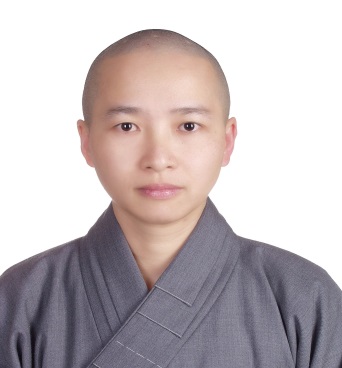 聯絡方式Contact informationEmail：zunkn@mail.tcu.edu.tw電話：03-8572677 分機: 3023Phone: +886-3-856-5301, extension 3023開授課程Courses taught臨終社會工作、靈性照顧與悲傷關懷、悲傷輔導、生命教育、老人社會工作、社會問題、慈善援助與社會工作、國際援助服務與社會工作、志願服務管理、社會工作實習研究專長Research interests臨終社會工作、靈性照顧與悲傷關懷、悲傷輔導、生命教育、老人社會工作、志願服務Hospice care & social work, Spiritual care and Grief counseling, Long-term care, Charity services & social work, Social issues學歷Education日本佛教大學社會福祉系（1993-1997）日本佛教大學社福所碩士（1998-2000）日本佛教大學社福所博士（2000-2006）經歷慈濟大學副教授 2018.02 迄今花蓮慈濟醫院心蓮病房臨床宗教師200迄今慈濟基金會慈發處外聘督導 2009 迄今花蓮慈濟醫院心蓮病房宗教師培訓指導 2015 迄今日本佛教大學社會福祉學兼任講師（2013-2015）日本佛教大學社會福祉學課員研究員（2016.4-2017.2）學術研究期刊論文Journal articlesChiu wu, CH., Perng, SJ., Shi, CK., Lai, HL*. (2019.1 accepted). Advance care planning and advance directives: A multimedia education program in community-dwelling older adults. Journal of Applied Gerontology. doi: 10.1177/0733464819831596. (SCI, 11/36 Q2)李秀如、釋純寬、石玠芸(2018)，台灣四大族群的子女教養目標有不同嗎? 《人文與社會》學報，第3卷第7期，頁 1- 32。(收錄資料庫：TCI-HSS, CEPS)釋純寬 (2011)「由「緣的力量」深切談生死」•台灣臨床佛學研究協會會訊第十期。台灣。釋純寬 (2011)「グリーフケアとボランティアに関する考察   －台湾花蓮慈濟医院の心蓮病房を例に」•仏教看護・ビハーラ学会誌   （），6,p201-213。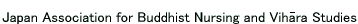     ISSN 1881-2872.釋純寬 (2008) 「傾聽人間音-宗教師在心蓮病房」•志為護理-慈濟護理雜誌， 7(6)，32-35。釋純寬(2006)。東アジアにおける社会福祉の現実と展望。日本淑徳大学大学院国際学術交流フォーラム，53-57。二、研討會論文Conference papers and presentations釋純寬(2017.07) 「Barriers for Providing End-of-Life Care for Cancer Patients with    Severe Mental Illness – Perspective of Palliative Care Nurses」•第12屆亞洲及太    平洋區安寧療護會議/新加坡。釋純寬(2017.06) 台湾における臨床宗教の活動とエンドアプライフケア。共生（ともいき）のこころで考えるエンドオブライフケア～臨床宗教師・医療福祉専門職者の連携によるより良いケアを目指して～シンポジウム，口頭報告，日本京都 佛教大學。釋純寬(2016.10) 「台灣長者照護的現況」。口頭發表。日本/ナーシングケアホームおとく。釋純寬(2016.09) 「台湾の臨床宗教師をめぐって－」。口頭發表。日本/佛教大學。釋純寬(2016.07) 「台湾における高齢者の生活問題」。日本/佛教大學福祉思想研究会。李秀如、釋純寬、石玠芸(2016.5) 「比較台灣四大族群的子女教養目標:族群有影響嗎?」•口頭發表•慈濟大學2016 第七屆兒童發展與家庭教育學術研討會。Chun-Kuan (Shu-Chuan) Shi(Kao), Chen, W. L., Shu-Chen Wang,(4/2015).Family‘s Experiences of Participation in Body-Donation Program for Medical Education. 第十一屆亞洲及太平洋區安寧療護會議.台灣/台北.Chun-Kuan (Shu-Chuan) Shi(Kao), Chen, W. L., Shu-Chen Wang,(4/2015).Service Learning in Hospice Influenced Students’Reflection on Self-Life.第十一屆亞洲及太平洋區安寧療護會議.台灣/台北.Chun-Kuan (Shu-Chuan) Shi(Kao), Chen, W. L., Shu-Chen Wang,(10/2013).    A qualitative study of bereavement process in widowers whose spouse donated    bodies to medical eduction. 第十屆亞洲及太平洋區安寧療護會議.泰國/曼谷.釋純寬(2012.11) 「佛教慈善實踐對社會之影響」•口頭發表•第二屆慈濟論壇-佛教與慈善，中國人民大學。釋純寬(2012.11) 「無語良師-慈濟大學人體捐贈模式分析」•口頭發表•第二屆慈濟論壇-佛教與慈善，中國人民大學。Chun-Kuan (Shu-Chuan) Shi(Kao), Chen, W. L., Shu-Chen Wang, Chang Chih    Jung, Hsu Ching Mei (6/2012). Qualitative study of grief experience of body       donors’ spouses in Taiwan. Paper presented at the 6th European Conference on   Positive Psychology, Moscow,Russia, June 26-29, 2012. 釋純寬(2011)。大體捐贈者家屬之身心靈調適之探討。人文關懷的研究與實踐研討會，口頭發表，慈濟大學。14釋純寬(2011年8月)。グリ－フケアとボランティアに関する考察－台湾花  蓮病院の心蓮病房を例に。仏教看護．ビハｰラ第6次大會，口頭發表，日本  新潟 上越教育大學。15.Chun-Kuan (Shu-Chuan) Shi(Kao), Chen, W. L., Shu-Chen Wang, Chang Chih Jung, Hsu Ching Mei (7/2011). Exploring the Efficacy of Bereaved Support Program Toward the Female Caregivers. Paper presented at the 9th Asia Pacific Hospice Conference, held in Penang, Malaysia, July 14-17, 2011. 16.Chun-Kuan (Shu-Chuan) Shi(Kao), Steve J. Lin (7/2011). Exploring the efficacy   of bereavement support volunteer training program in Taiwan. Paper presented at   the 9th Asia Pacific Hospice Conference, held in Penang, Malaysia, July 14-17,   2011.17.釋純寬 (2010.8) 「末期患者遺族のグリーフケア実施様式---台湾佛教慈済医  学センターの心蓮病棟を例として--」•口頭發表•仏教看護・ビハーラ学会•  上越教育大学，新潟，日本。18.Chun-Kuan (Shu-Chuan) Shi(Kao) (9/2009). Evolution of a multidisciplinary    bereavement program for bereaved family members of advanced cancer patients.    Paper presented at the 10th Australian Palliative Care Conference & the 8th Asia   Pacific Hospice Conference, held in Perth, Western Australia, September 24-27,    2009.19.釋純寬 (2009) 「台灣佛教慈善發展-以慈濟基金會為例」論文發表，慈濟大   學慈濟人間與宗教療癒學術研討會，75-92，花蓮。20.釋純寬 (2009) 「慈濟慈善志業的理念與實踐」論文發表，第二屆世界佛教論   談—佛教的慈善關懷，271-273，無錫--台北。21.釋純寬 (2006) 「東アジアにおける社会福祉の現実と展望」論文發表，日本   淑徳大学大学院国際学術交流フォーラム，53-57，琦玉縣，日本。22.釋純寬 (2005) 「財団法人・台湾仏教慈済基金会の国際救援活動－エルサル   バドル震災救援の事例に見る－」•日本社会福祉学会発表•東北福祉大学，   仙台，日本。23.釋純寬 (2002) 「ある仏教NPO組織の発展に関する基礎的考察－台湾の慈  済功徳会を例に－」論文發表，佛教大学大学院社会学研究科社会福祉学院，  京都，日本。24.釋純寬、孫彰良 (2002) 「地域活動の発展からみる仏教慈済功徳会の役割」   論文發表，地域福祉学会・武蔵野女子大学，東京，日本。25.釋純寬、孫彰良 (2002) 「ボランティア活動の継続可能の要因に関する一  考察」論文發表，地域ボランティア学会・東洋大学，東京，日本。三、專書及專書論文 Books and invited book chapters謝穎慧、釋純寬、高慧娟、沙麼勒 (2014)。大愛膚慰。載於許主柱主編，山窮水盡見真情-莫拉克風在慈濟援助的實證研究。慈濟大學圖書出版委員會。ISBN 978-7625-61-8釋純寬(2011)。グリ－フケアとボランティアに関する考察－台湾花蓮病院の心蓮病房を例に。仏教看護．ビハｰラ学会編集（已出版）。ISSN 1881-2872釋純寬 (2006)  「社会福祉の新しい潮流-佛教慈濟基金會の發展の福祉事業」•中村永司教授3周忌論文集，91-121。釋純寬 (2005)  「宗教ＮＧＯの国際福祉援助に関する研究－台湾・佛教慈済基金会の活動を事例に－」•日本京都佛教大學社會學研究科社會福祉學專攻博士論文。釋純寬 (1999)  「身体障害者の自立生活に関する一考察」•日本京都佛教大學社會學研究科社會福祉學專攻碩士論文。研究計畫Research summary釋純寬(高淑娟) 「靜思精舍法師在大體捐贈中的角色與意義」、慈濟大學校內計畫，計畫編號：TCIRP106002-02Y1，IRB 計畫編號107-24-B。2017-2020   計畫主持人謝穎慧、釋純寬(高淑娟)、王文娟 「慈濟慈善援助發展與模式之研究」，慈濟基金會 2017.01-2019.12.共同主持人。釋純寬(高淑娟)「慈濟海外社區營造模式之研究─以馬來西亞檳城地區為例」，慈濟大學2013校內計畫。共同主持人。釋純寬(高淑娟)「體捐贈者家屬悲傷復原歷程之探討-以慈濟大學模擬醫學捐贈者之父母及子女為例」，慈濟大學2012年校內計畫。釋純寬(高淑娟)「身身世世: 慈濟醫學院大體捐贈的文化人類學觀察」，國科會計畫.2012-2013.共同主持人。釋純寬(高淑娟)「大體捐贈者家屬的身心靈轉變之探討」，國科會計畫編號︰NSC1002410H320007，IRB 計畫編號 IRB099-128。釋純寬(高淑娟)「大體捐贈者配偶的身心靈轉變過程之探討 —以慈濟大學解剖學之大體老師配偶為例」，慈濟大學2010年校內計畫，計畫編號：TCMRC-P-99001，IRB 計畫編號 IRB099-52。釋純寬(高淑娟)「末期病人的善終及家屬的善別準備服務之探討」，慈濟醫院院內研究2009年，IRB 計畫編號 IRB 098-45。釋純寬(高淑娟)「悲傷關懷服務志工訓練成效及喪親家屬悲傷反應之探討」，慈濟大學2009年校內計畫，計畫編號：TCMRC-P-98001 IRB 計畫編號 IRB098-83。陳文星、釋純寬(高淑娟)、王淑貞「癌症兒童父母對疾病末期治療之決策」，97.8.1.-98.7.30。慈濟技術學院校內計畫，計畫編號 TCCT 02，IRB 計畫編號 IRB 097-49。
指導學生論文鄭宇斐(2015)。一個喪親家庭的悲傷調適歷程，慈濟大學社會工作所。武秋香(2017)。護理衛教介入措施於社區老人對晚期失智醫療照護決策之成效，慈濟大學護理所。(指導老師-賴惠玲)陳美婷(2014)。慢漫長路遇見人生的轉折—慢性病老人志工參與志願服務經驗之初探，慈濟大學社會工作所。(指導老師-趙曉芳)邱勝育(2014)。長期照顧中心照顧管理專員工作壓力與因應方式之探討，慈濟大學社會工作所。(指導老師-賴月蜜)釋慧證(2013)。現代僧伽老病安養之探討-以三個機構為例，慈濟大學社會工作所。(指導老師-張美櫻)吳思寰(2012)。高中國際志工服務-學習方案之設計與實施研究，慈濟大學教育研究所。(指導老師-何縕琪)王姿云(2012)。2012年慈濟大學四川環保教育志工服務學習效應之研究，慈濟大學教育研究所。(指導老師-何縕琪)謝佩君(2012)。莫拉克颱風教育援助志工之服務經驗研究：以慈濟基金會為例，慈濟大學教育研究所。(指導老師-何縕琪)李憶微(2010)。促使一個民間社會服務組織發展的行動研究-已失敗為師的佛子/社工實踐，輔仁大學心理學所。(指導老師-夏林清)謝瑞君(2007)。佛教慈濟慈善事業基金會教育援助之實踐經驗研究：以印尼慈濟中小學為例，慈濟大學教育研究所。(指導老師-何縕琪)鄭凱文(2007)。從證嚴法師對《無量義經》之詮釋探究其「人間菩薩」思想意涵，慈濟大學宗教與文化研究所。(指導老師-蘆蕙馨)獲獎榮譽教育部青發署106年服務學習績優教師慈濟大學105學年度服務學習課程績優教師慈濟大學101學年度服務學習課程優良教師慈濟大學100學年度共同教育處教學優良教師慈濟大學100學年度研究論文獎慈濟大學99學年度服務學習課程優良教師慈濟大學98學年度校級教典範老師慈濟大學97學年度校級教典範導師慈濟大學95學年度校級教學優良導師社會服務 慈濟大學學生獎助學金審查委員會委員(2006-2007.07)台灣臨床佛學研究協會教育發展委員會委員(2007-2008.07)暑期華語暨人文遊學營華文老師華語文指導教師(2007)暑期華語暨人文遊學營華文老師華語文指導教師(2008)花蓮慈濟醫院心蓮病房臨床宗教師(2009迄今)慈濟基金會慈善發展組督導(2009迄今)慈濟大學學生事務處顧問顧問(2009-2010.07)優良導師評選委員會委員(2009-2009.07)「LOHAS 心環保」學生自主讀書會指導老師(2010)「看見未來」學生自主讀書會指導老師(2010)慈濟大學服務學習研議小組委員(2010-2012.07)慈濟大學圖書館委員會委員(2010-2012.07)輔仁大學舉辦「第七屆服務-學習研討會」參與專業課程優良教案靜態展與研討會組員(2011)花蓮慈濟醫院研究倫理委員會委員(2011-2015)財團法人器官捐贈移植登入中心-器官捐贈家屬關懷暨悲傷輔導工作小組(2012-2013)慈濟大學品德推動委員會委員(2012-2013.07)慈濟大學教師評鑑委員會(2012-2013.07)慈濟大學教師發展暨教學資源中心教師專業諮詢小組組員(2013-2014.07)社會工作相關學門博碩士論文獎評選審查委員(2014-2015.07)慈濟大學教學暨課程規畫委員會委員(2014-2015.07)慈濟大學醫學院樂齡長照學程課規會委員(2016)花蓮慈濟醫院心蓮病房宗教師培訓與指導(2017-2019)台灣臨床佛學研究協會教育發展委員會委員(2017-2019)花蓮慈濟醫院研究倫理委員會委員(2019)專業研修 Professional education & training2015   小規模多機能型看護居宅介護(複合型サービス)/ナーシングケアホームおとく研習/日本/京都(2015.5-2015.8)2011   臨床宗教師培訓完訓/財團法人蓮花基金會/臺大醫院安寧病房(2009.2—2011.9)2011   正念療法與臨終關懷財團法人蓮花基金會/安寧緩和醫學學會/安寧緩和護理協會ex./7 hr2012   日本千葉市医療法人社団 洗心 島村ト－タル‧ケア‧クリニック / 病房與居家安寧病房臨床實務研修(8/16-26)2014   日本京都市社会福祉法人  健光園十四軒町の家  小規模多機能型居宅介護 / 臨床研習 (8/24-31)專業服務場域 Professional experiences國外 Overseas兼任教師1.日本京都佛教大學 社會福祉學部/教授科目:國際社會福祉/國際社會福祉研修 地點:日本/台灣(2013)2.日本京都佛教大學 社會福祉學部/教授科目:國際社會福祉/國際社會福祉研修 地點:日本/台灣(2015)國內 Taiwan慈濟醫院心蓮病房(臨床宗教師)慈濟基金會慈發處